This is the presentation title (font Arial, size 18 pt)Name Surname,1 Name Surname,2 Name Surname,*,3 Font Arial, size 10 pt1Affiliation-1, Address-1, Font Arial Italics, size 8 pt2Affiliation-2, Address-23Affiliation-3, Address-3, copy or delete these lines as neededHere comes the abstract. The recommended abstract length is one to two pages. The use of figures is highly recommended and an example is provided by Fig. 1. For citations, please use the on-line style [1,2]. Here is a new citation [3]. Font Arial, size 10 pt.This is a new paragraph. Lorem ipsum dolor sit amet, consectetur adipiscing elit, sed do eiusmod tempor incididunt ut labore et dolore magna aliqua. Ut enim ad minim veniam, quis nostrud exercitation ullamco laboris nisi ut aliquip ex ea commodo consequat. Duis aute irure dolor in reprehenderit in voluptate velit esse cillum dolore eu fugiat nulla pariatur [4].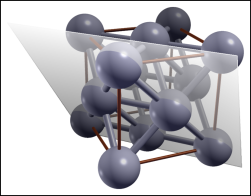 Figure 1. This is a caption for figure 1. Font Arial, size 9 pt. This is a caption for figure 1. This is a caption for figure 1. This is a caption for figure 1.Lorem ipsum dolor sit amet, consectetur adipiscing elit, sed do eiusmod tempor incididunt ut labore et dolore magna aliqua. Ut enim ad minim veniam, quis nostrud exercitation ullamco laboris nisi ut aliquip ex ea commodo consequat. Duis aute irure dolor in reprehenderit in voluptate velit esse cillum dolore eu fugiat nulla pariatur. Excepteur sint occaecat cupidatat non proident, sunt in culpa qui officia deserunt mollit anim id est laborum [4].References[1] A. Adam, B. Boy, C. Candle, Corros. Sci. 21, 15–24 (2015).[2] D. Duck, E. Eagle, J. Electrochem. Soc. 101, 263-276 (2008).[3] G. Gamble et al., J. Phys. Chem. C 118, 934−944 (2014).[4] Font Arial, size 9 pt